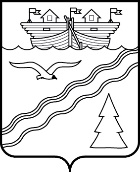 Администрация рабочего поселка Красные БакиКраснобаковского района Нижегородской областиПОСТАНОВЛЕНИЕот «02» апреля 2021 г.                                                                                      № 67О внесении изменений в постановление Администрации рабочего поселка Красные Баки Краснобаковского района Нижегородской области от 03.02.2021г. № 13 «О создании согласительной комиссии по согласованию проекта внесения изменений в генеральный план городского поселения рабочего поселка Красные Баки Краснобаковского муниципального района Нижегородской областиВ соответствии с частью 9 статьи 25 Градостроительного кодекса Российской Федерации, руководствуясь Уставом Администрации рабочего поселка Красные Баки Краснобаковского района Нижегородской области, приказом Министерства регионального развития Российской Федерации от    21 июля 2016 года № 460 «Об утверждении порядка согласования проектов документов территориального планирования муниципальных образований, состава и порядка работы согласительной комиссии при согласовании проектов документов территориального планирования», администрация рабочего поселка Красные Баки Краснобаковского района Нижегородской области постановляет:1. Внести в постановление администрации рабочего поселка Красные Баки Краснобаковского района Нижегородской области от 03.02.2021г. № 13 «О создании согласительной комиссии по согласованию проекта внесения изменений в генеральный план городского поселения рабочего поселка Красные Баки Краснобаковского муниципального района Нижегородской области» следующие изменения:1.1. Изменить дату постановления администрации рабочего поселка Красные Баки Краснобаковского района Нижегородской области от 03.02.2021г. № 13 на дату 15 февраля 2021г. 2. Настоящее постановление подлежит размещению на официальном сайте администрации рабочего поселка Красные Баки Краснобаковского района в информационно-коммуникационной сети «Интернет»;3. Настоящее постановление вступает в силу с момента его подписания;4. Контроль за исполнением настоящего постановления оставляю за собой.Глава Администрации                                                                            Н.С. Захар.